10.	Elektronické sdílení informací k řízení dodavatelsko-
	- odběratelských vztahůElektronickým sdílením informací s dodavateli a/nebo odběrateli se rozumí elektronická výměna informací za účelem zabezpečení (koordinování/řízení) požadované dodávky výrobku či služeb a jejich distribuce koncovým zákazníkům. K výměně dochází prostřednictvím webového rozhraní, elektronické výměny dat nebo v rámci integrovaného informačního systému řízení dodavatelsko-odběratelských řetězců (SCM – Supply Chain Management).Hlavní zjištěníNa začátku roku 2015 sdílela elektronické informace s dodavateli či odběrateli pětina podniků. Oproti roku 2010 vzrostl tento ukazatel o šest procentních bodů. Sdílení elektronických informací souvisí 
s velikostí podniku: elektronické sdílení informací s dodavateli i odběrateli praktikuje a využívá polovina velkých podniků a necelá pětina těch malých. Pokud jde o způsob, jakým jsou informace pro koordinaci dodavatelsko-odběratelských vztahů sdíleny, mírně převažuje využívání webových stránek. V lednu 2015 jich využilo 16 % podniků na území ČR. Elektronickou výměnu dat, tj. přímé předávání strukturovaných dat mezi podnikovými aplikacemi, využívala desetina podniků. Aplikaci SCM využíval na začátku letošního roku jen zlomek podniků (2 %), desetina velkých.  Tab. 10.1: Elektronické sdílení informací k řízení dodavatelsko-odběratelských vztahů*, leden 2015Graf 10.1: Podniky* elektronicky sdílející informace k řízení dodavatelsko-odběratelských vztahů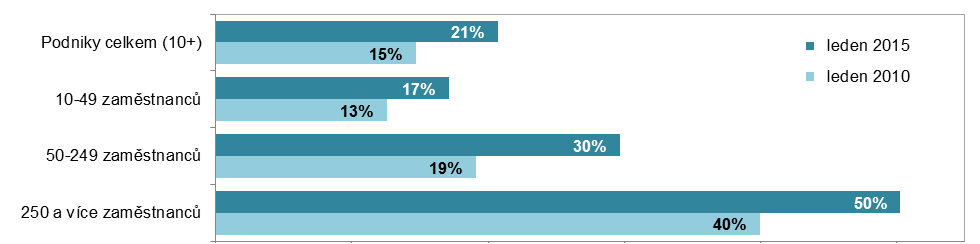 *podíl na celkovém počtu podniků v dané velikostní a odvětvové skupině (v %)Zdroj: Český statistický úřad 2015CelkemZpůsob realizace elektronického sdílení:Způsob realizace elektronického sdílení:Podniky používající SCM softwareCelkemwebové stránkyelektr.výměna dat pomocí standardůPodniky používající SCM softwarePodniky celkem (10+)20,7 16,4 10,1 1,9 Velikost podniku  10–49 zaměstnanců17,1 14,1 7,0 1,4   50–249 zaměstnanců29,7 21,6 18,2 2,2   250 a více zaměstnanců50,3 38,4 33,4 10,2 Odvětví (ekonomická činnost)  Zpracovatelský průmysl19,5 14,2 10,2 2,2   Výroba a rozvod energie, plynu, tepla20,9 15,9 12,6 1,0   Stavebnictví11,0 8,6 5,2 0,6   Obchod; opravy motorových vozidel27,3 22,2 13,4 3,0   Doprava a skladování20,0 14,6 10,9 2,0   Ubytování, stravování a pohostinství14,7 12,9 4,4 1,1   Informační a komunikační činnosti39,3 35,0 13,7 4,0   Peněžnictví a pojišťovnictví33,6 31,1 18,0 1,2   Činnosti v oblasti nemovitostí16,0 13,6 5,5 1,3   Profesní, vědecké a technické činnosti20,3 16,3 9,5 0,3   Administrativní a podpůrné činnosti17,6 14,6 10,1 0,8 